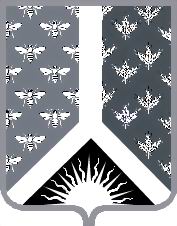 Кемеровская область Новокузнецкий муниципальный районАдминистрация Новокузнецкого муниципального районаПОСТАНОВЛЕНИЕот 31.03.2020 № 65г. НовокузнецкО закреплении муниципальных дошкольных образовательных организаций за территориями муниципального образования «Новокузнецкий муниципальный район» в 2020 годуВ соответствии   с   пунктом   6  части  1 статьи  9 Федерального закона от 29.12.2012    № 273-ФЗ «Об образовании в Российской Федерации», руководствуясь статьей 40 Устава муниципального образования «Новокузнецкий муниципальный район»:1. Закрепить муниципальные дошкольные образовательные организации за территориями  муниципального  образования  «Новокузнецкий  муниципальный  район» в 2020 году согласно приложению к настоящему постановлению.2. Начальнику управления образования администрации Новокузнецкого  муниципального района С.Д. Казакевич:2.1. Обеспечить информирование жителей муниципального образования «Новокузнецкий муниципальный район» о закреплении муниципальных дошкольных образовательных организаций за территориями муниципального образования «Новокузнецкий муниципальный район» в 2020 году.2.2. Поручить руководителям муниципальных дошкольных образовательных организаций муниципального образования «Новокузнецкий муниципальный район» осуществлять формирование контингента воспитанников с учетом закрепления за конкретными территориями муниципального образования «Новокузнецкий муниципальный район».3. Опубликовать настоящее постановление в Новокузнецкой районной газете «Сельские вести» и разместить на официальном сайте муниципального образования «Новокузнецкий муниципальный район» www.admnkr.ru в информационно-телекоммуникационной сети «Интернет».4. Настоящее постановление вступает в силу со дня, следующего за днем его официального опубликования.5. Контроль за исполнением настоящего постановления возложить на первого заместителя главы Новокузнецкого муниципального района С.О. Милиниса.Глава Новокузнецкого муниципального района			                                                                А.В. ШарнинПриложение к постановлению администрации Новокузнецкого муниципального районаот 31.03.2020 № 65Закрепление муниципальных дошкольных образовательных организаций за территориями муниципального образования «Новокузнецкий муниципальный район» в 2020 годуПервый заместитель главы Новокузнецкого муниципального района                                                               С.О. Милинис№Муниципальная дошкольная образовательная организацияАдресРуководительТерритории муниципального образования «Новокузнецкий муниципальный район», за которыми закреплены муниципальные  дошкольные образовательные организации1Муниципальное  бюджетное дошкольное образовательное учреждение «Атамановский детский сад» комбинированного вида.654216, Российская Федерация, область Кемеровская область - Кузбасс, район Новокузнецкий, село Атаманово, улица Центральная, 188 Б.Румянцева Галина Владимировна.- село Атаманово;- поселок Староабашево.2Муниципальное  бюджетное дошкольное образовательное учреждение «Безруковский детский сад» комбинированного вида.654218, Российская Федерация, область Кемеровская область - Кузбасс, район Новокузнецкий, село Безруково, улица Коммунальная, 41.Трушкина Светлана Владимировна.- село Безруково;- поселок Березовая Грива;- поселок Берензас;- поселок Верх-Подобас;- поселок Черемза;- поселок Боровково.3Муниципальное  бюджетное дошкольное образовательное учреждение «Еланский детский сад» комбинированного вида.654219, Российская Федерация, область Кемеровская область - Кузбасс, район Новокузнецкий, поселок Елань,улица Полевая, 8.Преснецова Елена Александровна.- поселок Елань;- село Ашмарино;- поселок Муратово;- поселок Смирновка.4Муниципальное  бюджетное дошкольное образовательное учреждение «Ерунаковский детский сад» комбинированного вида.654213, Российская Федерация, область Кемеровская область - Кузбасс, район Новокузнецкий, поселок и(при) станция(и)Ерунаково, улица Вокзальная, д. 11, пом. 1.Бондарева Елена Леонидовна.- поселок Казанково;- поселок Иганино;- поселок Успенка;- поселок Ускова;- поселок Чичербаево;- поселок при станции Ерунаково;- поселок Ерунаково;- деревня Жерново.5Муниципальное  бюджетное дошкольное образовательное учреждение «Загорский детский сад» комбинированного вида.654244, Российская Федерация, область Кемеровская область - Кузбасс, район Новокузнецкий, поселок Загорский, 9 А.Костюкова Татьяна Сергеевна.- поселок Загорский;- село Бунгур;- деревня Глуховка;- поселок Ивановка;- поселок Мир;- деревня Шарап;- поселок Подгорный;- поселок Рассвет;- поселок Южный;- поселок 75-й Пикет;- поселок 360 км.6Муниципальное  бюджетное дошкольное образовательное учреждение «Ильинский детский сад» комбинированного вида.654210, Российская Федерация, область Кемеровская область - Кузбасс, район Новокузнецкий, село Ильинка, улица Ковригина, 25 А.Уманская Наталья Викторовна.- село Ильинка;- деревня Митино;- село Кругленькое;- село Бедарево;- село Шорохово.7Муниципальное  бюджетное дошкольное образовательное учреждение «Костенковский детский сад» комбинированного вида.654207, Российская Федерация, область Кемеровская область - Кузбасс, район Новокузнецкий, село Костенково, улица Центральная, дом 11 Б.Усикова Тамара Николаевна.- село Костенково;- поселок Алексеевка;- поселок Ананьино;- поселок Апанас;- поселок Верх-Кинерки;- село Березово;- поселок Красный Холм;- деревня Мостовая;- поселок Новый Урал;- деревня Таловая.8Муниципальное  бюджетное дошкольное образовательное учреждение «Красулинский детский сад».654212, Российская Федерация, область Кемеровская область - Кузбасс, район Новокузнецкий, село Красулино, улица Ускатская, дом 26.Цветкова Светлана Алексеевна.- село Красулино;- село Анисимово;- поселок Тагарыш;- поселок Веселый.9Муниципальное  бюджетное  дошкольное образовательное учреждение«Кузедеевский детский сад» комбинированного вида.654250, Российская Федерация, область Кемеровская область - Кузбасс, район Новокузнецкий, поселок Кузедеево,улица Озерная, 47.Чернышова Наталья Геннадьевна.- поселок Кузедеево;- поселок Балластный Карьер;- село Большая Сулага;- поселок Гавриловка;- деревня Крутая;- поселок Новостройка;- поселок Осман;- поселок Подстрелка;- поселок Усть-Тала;- поселок Шартонка;- поселок Курья;- поселок Лыс; - поселок Тайлеп; - поселок Николаевка;- село  Бенжереп-1;- поселок Кандалеп;- поселок Килинск;- поселок Мунай;- поселок Урнас;- село Шарово;- поселок Юла; - село Сары – Чумыш;- село Бенжереп-2.10Муниципальное  бюджетное  дошкольное образовательное учреждение«Куртуковский детский сад» комбинированного вида.654202, Российская Федерация, область Кемеровская область - Кузбасс, район Новокузнецкий, село Куртуково, улица 3-я Дачная, 1.Шишкина Галина Геннадьевна.- село Куртуково;- поселок Белорус;- поселок Заречный;- поселок Корчагол;- поселок Кульчаны;- поселок Нижние Кинерки;- деревня Подгорная;- поселок Подкорчияк;- поселок Рябиновка;- село Ашмарино;- поселок Федоровка;- село Красная Орловка;- поселок Зеленый Луг;- поселок Красный Калтан;- поселок Черный Калтан;- поселок Верхний Калтан;- село Юрково.11Муниципальное  бюджетное дошкольное образовательное учреждение «Металлурговский детский сад № 1» комбинированного вида.654211, Российская Федерация, область Кемеровская область - Кузбасс, район Новокузнецкий, поселок Металлургов, улица Рабочая, 44.Клепикова Анна Эрнстовна.- поселок Металлург;- поселок Восточный;- поселок Сметанино.12Муниципальное  бюджетное дошкольное образовательное учреждение «Металлурговский детский сад № 2».654211, Российская Федерация, область Кемеровская область - Кузбасс, район Новокузнецкий, поселок Северный, 197 А.Плотникова Галина Александровна.- поселок Северный.13Муниципальное  бюджетное дошкольное образовательное учреждение «Недорезовский детский сад».654212, Российская Федерация, область Кемеровская область - Кузбасс, район Новокузнецкий, поселок Недорезово, улица Центральная, 9.Махиянова Людмила Анатольевна.- поселок Недорезово. 14Муниципальное  бюджетное дошкольное образовательное учреждение «Осиноплесский детский сад».654224, Российская Федерация,  область Кемеровская область - Кузбасс, район Новокузнецкий, поселок Осиновое Плёсоулица Береговая, дом 23.Шмакова Светлана Геннадьевна.- поселок Осиновое Плесо;- село Краснознаменка;- поселок Мутный;- поселок Увал;- поселок Усть-Аскарлы;- поселок Усть-Нарык;- село Ячменюха;- село Макариха;- поселок Загадное.15Муниципальное  бюджетное дошкольное образовательное учреждение «Сидоровский детский сад» комбинированного вида.654222, Российская Федерация, область Кемеровская область - Кузбасс, район Новокузнецкий, село Сидорово, улица Совхозная, 24 А.ШенцеваИринаВикторовна.- село Сидорово;- деревня Есаулка;- поселок при станции Керегеш;- деревня Малая Щедруха;- село Мокроусово;- поселок при станции Тоннель;- поселок Чистая Грива;- село Славино.16Муниципальное  бюджетное дошкольное образовательное учреждение «Степновский детский сад» комбинированного вида.654241, Российская Федерация, область Кемеровская область - Кузбасс, район Новокузнецкий, поселок Степной, улица Старцева, 15.Желудкова Лариса Николаевна.- село Степное;- село Бедарево;- село Митино. 17Муниципальное  бюджетноедошкольное образовательное учреждение «Сосновский детский сад» комбинированного вида.654201, Российская Федерация, область Кемеровская область - Кузбасс, район Новокузнецкий, село Сосновка, улица Советская, 59.Курганская Юлия Павловна.- село Сосновка;- село Букино;- поселок Калиновский;- поселок Калмыковский;- поселок Ключи;- поселок Красинск;- поселок Ленинский;- село Малиновка;- деревня Михайловка;- поселок Новый;- поселок Пушкино;- село Таргай;- поселок Таргайский дом отдыха;- деревня Учул;- поселок Юрьевка;- поселок Гавриловка.18Муниципальное  бюджетное дошкольное образовательное учреждение «Тальжинский детский сад» комбинированного вида.654217, Российская Федерация, область Кемеровская область - Кузбасс, район Новокузнецкий,  поселок и(при) станция(и)Тальжино, улица Свердлова, 21.Богданова Надежда Александровна.- поселок Тальжино;- поселок при станции Тальжино;- поселок Баевка.19Муниципальное  бюджетное дошкольное образовательное учреждение «Терехинский детский сад».654222, Российская Федерация, область Кемеровская область - Кузбасс, район Новокузнецкий, поселок Терехино,улица Береговая, 23 А.Левковская Ольга Сергеевна.- поселок Терехино.20Муниципальное  бюджетное дошкольное образовательное учреждение «Чистогорский детский сад № 1» комбинированного вида.654235, Российская Федерация, область Кемеровская область - Кузбасс, район Новокузнецкий, поселок Чистогорский, дом 14А.Куралесова Юлия Валерьевна.- поселок Чистогорск;- село Славино;- поселок при станции Бардино.21Муниципальное  бюджетное дошкольное образовательное  учреждение «Чистогорский детский сад № 2» комбинированного вида.654235, Российская Федерация, область Кемеровская область - Кузбасс, район Новокузнецкий, поселок Чистогорский, 75 А.Бер Лариса Александровна.- поселок Чистогорск;- село Славино;- поселок при станции Бардино.